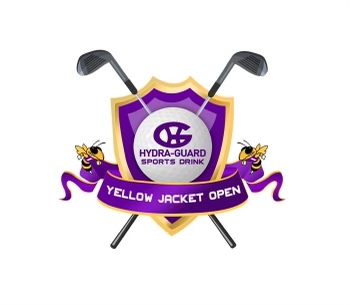 2022 Hydra-guard Yellow Jackets Open Entry FormThe 18 holes Iowa High Open will be held Thursday, April 7th, 2022 at Kosati Pines Golf Course in Kinder, LA. The tournament will be tee time start at 11 a.m. Entry Fees  $250 for a Boys Team (5 players) $150 for a Girls Team (3 players)  $50 for an Individual.  *Casino rate has gone up for 2021The entry fee will cover green fees, range balls, a meal and a t-shirt for each player *If teams are interested in a practice round, please contact Kosati Pines @ (337) 738-4777 to schedule a time.  However, please note: Practice Rounds are not included in entry fees!  * if you would like to book a hotel rooms, they advised us to do so ASAP to get a great hotel rateCarts will be available for all coaches. Parents and spectators will be able to rent a cart if additional carts are available. Prizes  1st place team plaques for Boys and Girls Team Medals for the top boy and girl individual Hydra-guard Yellow Jacket Open Golf TournamentInterested teams should email the follow to blake.reynolds@cpsb.org : as soon as possibleSchool NameCoaches NameCoaches Cell Phone NumberPlayer Names, Average score for 18 holes, & T Shirt SizesDeadline to enter is March 22 – this will help with pairings*Email me your T-Shirt Sizes ASAP. Complete the entry form below and submit your entry feeMail payments to:  Iowa High School			401 W. Miller Ave. 			Iowa, La 70647			Phone: 337-217-4380			Fax: 337-217-4381For more information or questions, Contact Blake Reynolds @ (337) 884-1651Please Print Information ClearlySchool - ____________________________________________ Coach - ____________________________________________Shirt Size - _________________________________________Phone - ___________________________________________E-mail - ___________________________________________Hydra-guard Yellow Jacket Open Golf TournamentBoy’s TeamA TeamPlayer 1 _________________________Avg. _____          T-Shirt Size ______Player 2 _________________________Avg. _____          T-Shirt Size ______Player 3 _________________________Avg. _____          T-Shirt Size ______  Player 4 _________________________Avg. _____           T-Shirt Size ______  Player 5 _________________________Avg. _____           T-Shirt Size ______  B Team/IndividualPlayer 1 ________________________Avg. _____              T-Shirt Size ______Player 2 ________________________Avg. _____             T-Shirt Size ______Player 3 ________________________Avg. _____              T-Shirt Size ______Player 4 ________________________Avg. _____              T-Shirt Size ______Player 5 ________________________Avg. _____             T-Shirt Size ______Girl’s TeamPlayer 1 _________________________Avg. _____               T-Shirt Size ______Player 2 _________________________Avg. _____              T-Shirt Size ______Player 3 _________________________Avg. _____             T-Shirt Size ______Girl’s IndividualPlayer 1 ___________________ Avg._______                  T-Shirt Size ______Player 2____________________ Avg. _______                 T-Shirt Size ______